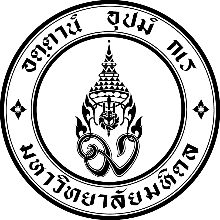 ภาควิชา/หน่วยงาน....................คณะเภสัชศาสตร์ มหาวิทยาลัยมหิดลโทร..........................ที่ -วันที่เรื่อง ขอชี้แจงการไม่ยื่นขอจริยธรรมวิจัยในคน/ในสัตว์ทดลอง สำหรับผลงานวิจัยเพื่อยื่นเสนอขอตำแหน่งทางวิชาการ ลำดับที่....(ตามที่ระบุในแบบ ก.พ.อ.03)....เรียน ประธานคณะอนุกรรมการพิจารณากลั่นกรองการขอตำแหน่งทางวิชาการ	ด้วย (คำนำหน้า ชื่อ-นามสกุล)...................................................... ตำแหน่ง..........................................................................
สังกัด................................................................... มีความประสงค์เสนอขอตำแหน่งทางวิขาการ เพื่อเสนอขอแต่งตั้งให้ดำรงตำแหน่ง ................................................. สาขาวิชา ระบุชื่อสาขาวิชา (รหัสสาขาวิชา) อนุสาขาวิชา ระบุชื่ออนุสาขาวิชา (รหัสอนุสาขาวิชา) พร้อมกันนี้ได้แนบเอกสารประกอบการพิจารณาเป็นบทความวิจัย เรื่อง (ชื่อผลงาน)............................................. ซึ่งได้เผยแพร่ใน.....ชื่อวารสาร.................... ปี........................ ปีที่....................... ฉบับที่.............. หน้า .............  นั้น	เนื่องจาก........(ชี้แจงเหตุผลการไม่ขอรับรองจริยธรรมการวิจัยในคน).................................................................................. .............................................................................................................................................................................................................................................................................................................................................................................................................................................................................................................................................................................................................................................	จึงเรียนมาเพื่อโปรดทราบ(ชื่อผู้ขอกำหนดตำแหน่ง)